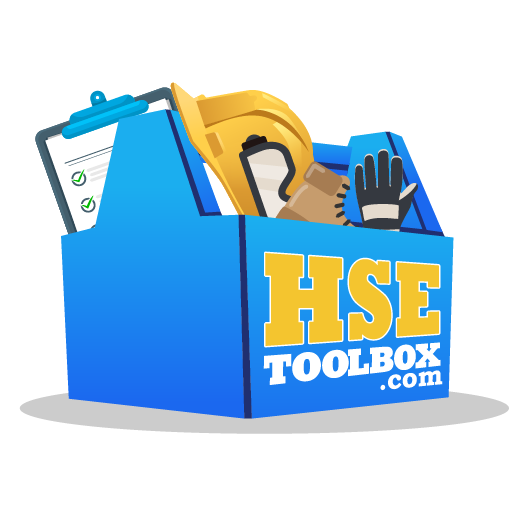 INCIDENT INVESTIGATIONOCCUPATIONAL SAFETY AND HEALTH MANAGEMENT SYSTEM PROCEDUREDocument ID:  MSP-010Document Approval HistoryDocument Revision HistoryPurposeTo define requirements for a systematic method of conducting incident investigations within the organization.Terms and DefinitionsRefer to document OTH-001 for terms & definitions.ResponsibilityQHSE Manager is responsible for ensuring that the procedure is being implemented across the organizationProject Manager / Department Head is responsible for implementing this procedureSite HSE Representative is responsible for supporting the Project Manager / Department Head in implementing this procedure ProcedureRecording OSH IncidentsSerious incidents are categorized as Fatalities, Permanent Total Disabilities, Permanent Partial Disabilities, Lost Time Injuries, Restricted Work Cases, Medical Treatment Cases, Dangerous Occurrences, Road Traffic Accidents and Major Environmental Incidents.Minor incidents are categorized as Property Damages, Near Misses, First Aid Cases and Environmental Incidents.OSH Incidents shall be recorded in the Accident and Incident Register which shall be maintained in the corporate office.The Accident and Incident Register is a live document which is continuously maintained.  Serious incidents that occur on the projects shall have the details submitted to the corporate office to be included in the accident and incident register.Projects shall maintain an Accident and Incident Register which registers serious and minor incidents.Investigating OSH IncidentsIncident investigations are a time-critical activity, so the investigation must begin immediately after the incident occurs and the area has been secured.Gather Information:  The initial step of an incident investigation is to gather as much information as possible.  This includes both relevant and what may seem as irrelevant information.  Type of information to be gathered includes:Medical ReportsSick LeavesPolice ReportsWitness statementsActivity Method Statement and Risk AssessmentsPermits and NOC’sTraining RecordsPhotographsDevelop a timeline of events:  Establish a timeline of events that led to the incident.  For more complicated incidents, a flowchart can be used.Analyzing OSH IncidentsWith the information gathered in the investigation stage, analysis of the OSH incident must be conducted.  Identification of Immediate Causes:  The immediate causes that led to the incident occurring must be identified.  These can include:Identification of Root Causes:  The root causes that led to the incident occurring must be identified.  These can include:Root causes are considered as the underlying system failures that allowed conditions for the immediate causes to exist.Identification of root causes can be done with the help of any of the common tools for root cause analysis, such as:5 Why’s methodFishbone Diagram MethodTaproot methodIncident Investigation TeamThe incident investigation team leader shall be the most senior OHS practitioner on the site, this is usually designated as the Lead HSE Advisor.The investigation team leader will involve key stakeholders in the incident investigation if this adds value to the investigation effort.Key stakeholders that can be included in the incident investigation are authority, client, subject matter specialists, supervision teams and workers.Opportunities for Corrective and Preventative Control MeasuresOnce the immediate and root cause are identified, the lead investigator shall identify corrective and preventative control measuresCorrective Actions shall be included in the incident investigation report.  If there are opportunities for preventative actions, these shall be included too.Communication to Relevant StakeholdersOnce complete, the investigation report shall be submitted to:Authorities as required by regulationQHSE ManagerProject ManagerClients and Client RepresentativesAnnexureDocument Revision No.Effective DateCreated by:Reviewed & Approved by:Revision 0DD.MM.YYYYHSE AdvisorHSE ManagerDocument Revision No.Sections RevisedDescription of Changes00N/aPublishedEXAMPLES OF IMMEDIATE CAUSE(S)EXAMPLES OF IMMEDIATE CAUSE(S)EXAMPLES OF IMMEDIATE CAUSE(S)EXAMPLES OF IMMEDIATE CAUSE(S)Failure to wear PPEWrong tool for the jobInadequate PPEInadequate guards or barriersUsing defective tool/equipmentImproper use of tool/equipmentInadequate ventilationInadequate warning systemsWorking at unsafe speedWorking on live equipmentPoor housekeepingBad weatherTampering with safety devicesHorseplayObstructed visionImproper lightingOperator conditionWorking without a permitExcessive exposure to noiseFailure to secureImproper placement, lifting, positioningImproper operation of machineryDust EXAMPLES OF ROOT CAUSE(S)EXAMPLES OF ROOT CAUSE(S)EXAMPLES OF ROOT CAUSE(S)EXAMPLES OF ROOT CAUSE(S)Insufficient supervisionIncompetent supervisionInadequate program / procedure / WIInadequate tools and equipmentInadequate planningNot enough trainingInadequate compliance with standardInadequate maintenanceInadequate engineeringNot enough skillLack of disciplineHazard not identifiedIneffective purchasingLack of motivationShortcuts not discouragedReferenceDocument TitleNoneNone